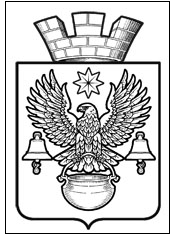 ПОСТАНОВЛЕНИЕАДМИНИСТРАЦИИ КОТЕЛЬНИКОВСКОГО ГОРОДСКОГО ПОСЕЛЕНИЯ                          КОТЕЛЬНИКОВСКОГО МУНИЦИПАЛЬНОГО РАЙОНА                                   
                                              ВОЛГОГРАДСКОЙ ОБЛАСТИ        17.02.2020 г.                                                                                 №148О  внесении изменений в постановление  администрации Котельниковского  городского поселения №1045 от 07.12.2017 г.«Об утверждении административного регламентапредоставления муниципальной услуги «Предоставление земельных участков находящихся в муниципальной собственности Котельниковского  городского поселения, и земельных участков, государственная  собственность на которые не разграничена, расположенных на территории Котельниковского городского поселения в аренду без проведения торгов»      В соответствии с Федеральным законом от 06.10.2003 г. № 131-ФЗ «Об общих принципах организации местного самоуправления в Российской Федерации», Федеральным законом от 27.12.2019 г. № 502-ФЗ «О внесении изменений в Земельный кодекс  Российской Федерации и Федеральный закон «Об аквакультуре (рыбоводстве) и о внесении изменений в отдельные законодательные акты Российской Федерации», Уставом Котельниковского городского поселения,  администрация Котельниковского городского поселения  ПОСТАНОВЛЯЕТ:1. Внести изменение в административный регламент предоставления муниципальной услуги  «Предоставление земельных участков находящихся в муниципальной собственности Котельниковского городского поселения, и земельных участков, государственная  собственность на которые не разграничена, расположенных на территории Котельниковского городского поселения в аренду без проведения торгов», утвержденного постановление администрации Котельниковского городского поселения от 07.12.2017 г. №1045 «Об утверждении административного регламента предоставления муниципальной услуги  «Предоставление земельных участков находящихся в муниципальной собственности Котельниковского городского поселения, и земельных участков, государственная  собственность на которые не разграничена, расположенных на территории Котельниковского городского поселения  в аренду без проведения торгов» следующие изменения:1.1. пункт 1.2 дополнить абзацем 35 следующего содержания: «- земельного участка лицу, осуществляющему товарную аквакультуру (товарное рыбоводство) на основании договора пользования рыбоводным участком, находящимся в государственной или муниципальной собственности (далее - договор пользования рыбоводным участком), для указанных целей» (пп.29.1. п.2 ст.39.6 Земельного кодекса РФ);». 1.2. Нижеизложенные абзацы п.1.2. считать соответственно следующими порядковыми номерами.2.   Контроль за исполнением настоящего постановления оставляю за собой.3. Настоящее постановление вступает в силу со дня его подписания и подлежит обнародованию на официальном сайте администрации Котельниковского городского поселения.Глава Котельниковскогогородского поселения                                                                       А.Л. Федоров    